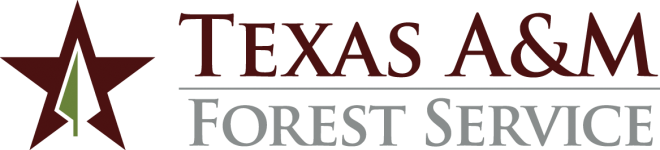 REFUSAL BY JOB APPLICANT/EMPLOYEE TO SUBMIT TO CONTROLLED SUBSTANCE OR ALCOHOL TESTINGI have applied for or am currently employed by the Texas Forest Service (TFS). I understand the TFS requires testing of job applicants and current employees for alcohol and drug use. I understand that I do not have to submit to testing but that if I refuse to be tested, TFS will not consider me for possible employment and/or continue to employ me. I also understand federal regulations require some employees to be tested on a random basis and require employers to exchange information regarding test results and refusals to be tested.With full knowledge of the foregoing, I hereby refuse to submit to controlled substance and or alcohol testing. _____________________________			______________________________DATE							SIGNATURE							______________________________							PRINTED NAME_____________________________			______________________________DATE							WITNESS SIGNATURE							______________________________							PRINTED NAMEOctober 14, 2002									TFS HR-39